0BRental Application 	How did you hear about Senior Housing Options, Inc. Denver CO?_ _______________________________________________________Are you applying for Assisted Living Residence or Apartment Living:    _______________________________ (choose one- Mesa Vista Only)BAPPLICANT INFORMATION:Date: _____________   Name: __________________________________________________________________________________ Age: ______   Date of Birth: ___________________

Present Address: _______________________________________________________City ____________________State _______Zip________________ County: ___________________   How long at this address? __________________________________________________________________________________________________________________________________Telephone:  ________________________________ Cell ____________________________________ email _______________________________________________________________

Spouse/Partner Name___________________________________________________________Phone_____________________________________ email __________________________

Name of Legal Representative (if applicable)_________________________________________________________________________________________

Address of Legal Representative ___________________________________________City______________________ State______ Zip________________Phone: _________________________________ Email: ________________________________________________________________________________Past Occupation: _____________________________________________Place of Birth:______________________________________________________

Pg 1 of 4INSURANCE INFORMATION:Are you currently on Medicare Part-A?  Yes ____ No _____   Part-B?  Yes ____ No _____ Part-D?  Yes____ No_____Are you currently with an HMO?  Yes ____ No ____ Name of HMO? __________________________ HMO Number: ________________________________
Do you have Medicaid Health and Community Based Services (HCBS)? Yes ___   No ____   Application in Process ___ Number_____________________________
Do you have a caseworker or a social worker? ____ Yes ____ No    If yes, please provide the following information: 

Name________________________________________ Organization________________________________ Contact information________________________________FINANCIAL INFORMATION: This facility is owned and/or operated by Senior Housing Options Inc. a non-profit 501 (c) (3) charitable organization dedicated to providing affordable, homelike environments where seniors of all income levels can live independently in comfort and security while receiving the services they need.  To achieve cost effectiveness, we have utilized various sources of funding that require that we verify financial income and asset information on every potential resident. In cooperation with this policy, please provide answers to the following questions:Who will be responsible for paying any fees associated? 

Name:  _____________________________________________________________________________   Relationship: _____________________________________________________________

Address: ____________________________________________________________________ City ___________________________________State ____________ Zip:______________________

ASSET  INFORMATION:  Income from each of these assets must be detailed in the Income Information section below. Please list all checking, savings and investment accounts (including IRA’s, Keogh accounts and certificates of deposit) including assets disposed of during the last two years. Also list the value of other assets including real estate, stocks, bonds, trusts or other assets. Attach additional information if needed.Pg 2 of 4INCOME INFORMATION:  For each type of income you receive, list the source of the income, the address and phone number related to the source and the amount which can be expected to be received during the next twelve months. Include all sources of such as wages, social security, pension, interest, and income from alimony or rental properties. Verification of income must be provided in the form of bank statements that show consistent direct deposit of Social Security, VA benefits, other pensions, social security or other benefits. Quarterly interest statements for a 1 year period or a copy of the last year’s IRS Income Tax Return may be used to estimate income. RENTAL HISTORY:  Please complete the following rental history.  Start with your current or most recent address, include places where you lived, but were not listed on the lease and where you lived under a different name for at least the last five years.ETHNICITY of head of household:   ____ Hispanic   ____ Non-HispanicRACE of head of household:   ____White ____ Black    ____American Indian or Alaskan Native ____ Asian/Pacific Islander   ____OtherPg 3 of 4SIGNATURE(s):APPLICANT AUTHORIZING:   I/we authorize management to make any and all inquiries to verify information and to contact previous and current landlords or other sources for verification of information provided in this application. This includes, but not limited to authorization to obtain criminal background and/or credit information for Senior Housing Options.   APPLICANT CERTIFYING: The above statements are true to the best of my knowledge.  Applicant certifies that statements made in this application are true and complete and that false statements may result in a denial of this application.  The applicant authorizes Senior Housing Options Inc. to verify all information provided on this application and to execute all further forms required to assist in this verification process. 
_________________________________________________	_____________________________		___________________________________________________Signature of Person Completing Application	Date					Signature of Applicant (if applicable)_____________________________________   	_____________________________  	_______________________Printed Name						Relationship					Phone/Contact #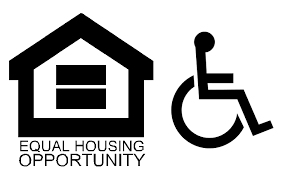 Pg 4 of 4Type of AssetFinancial InstitutionAddress and Phone NumberAccount NumberCurrent BalanceSource of IncomeAddress and PhoneMonthlyAnnuallyAddressCityStateHow long?Landlord NameLandlord PhoneEvicted?Monthly RentAddressCityStateHow long?Landlord NameLandlord PhoneEvicted?Monthly RentAddressCityStateHow long?Landlord NameLandlord PhoneEvicted?Monthly Rent